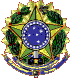 UNIVERSIDADE FEDERAL DO ESPÍRITO SANTOABERTURA DO PROCESSO DE DESLIGAMENTODestino: Diretoria de Apoio Acadêmico – DAA/PROGRADO Colegiado do Curso de Graduação de ___________________________________________________________________________________ Centro_____________analisou a situação do(a) estudante______________________________________________________________________,matrícula________________ e encaminha processo de desligamento, nos termos da Res. 68/2017 (CEPE) por: (   ) 1- Descumprimento do PIC(    ) 2- Não atendimento às convocações do Colegiado de Curso para elaboração de PIC;(  ) 3- Impossibilidade de integralização curricular dentro do prazo máximo previsto no Projeto Político do Curso;(   ) 4- Integralização Curricular sem colação de grau;(   ) 5- Três abandonos consecutivos ou não;(   ) 6- Reprovação por frequência na vigência de PIC;Nestes termos, o Colegiado de Curso de Graduação é FAVORÁVEL ao DESLIGAMENTO do(a) estudante, e encaminha documentação para análise e posterior apreciação pela Câmara Central de Graduação.Relação de documentos anexados:(  ) Histórico parcial por aluno*(atalho SIE 11.02.05.99.31). ( ) Comprovante de notificação ao estudante sobre a situação acadêmica (documento que informa o prazo para entrega de justificativa ao Colegiado e de defesa à Câmara Central de Graduação)*(    ) PIC (anexo II da resolução nº 68/2017)**(  ) Declaração de não atendimento às convocações para PIC ( para estudante que foi convocado para PIC em ciclos anteriores e não compareceu para receber o atendimento)***( ) Extrato de Ata  ou aprovação Ad  Referendum para o desligamento do(a) estudante*( ) Justificativa apresentada ao colegiado e/ou Defesa apresentada à Câmara Central de Graduação ****(    )Outros ______________________________________________________________________________, ____ de ________________, ________.________________________________(Assinatura digital do coordenador)*Obrigatório em todos os processos. **Obrigatório quando os motivos 1 ou 6 forem assinalados. ***Obrigatório quando o motivo 2 for assinalado.  O documento pode ser substituído quando a informação estiver detalhada na ata de reunião do colegiado. **** Havendo justificativa e/ou defesa, é obrigatório que o documento conste no processo. Informar a data do recebimento da defesa no despacho, caso não esteja datado.